ARTIKELPENGEMBANGAN PERANGKAT PEMBELAJARAN MATEMATIKA MELALUI PEMBELAJARAN KOOPERATIF DENGAN KOMBINASI PENDEKATAN SAINTIFIK DAN REALISTIK THE DEVELOPMENT OF MATHEMATICS LEARNING INSTRUMEN THROUGH COOPERATIVE LEARNING WITH THE COMBINATION OF SCIENTIFIC AND REALISTIC RINA NUR AFIFA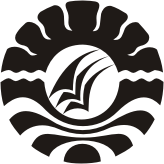 PROGRAM PASCASARJANAUNIVERSITAS NEGERI MAKASSAR
2015PENGEMBANGAN PERANGKAT PEMBELAJARAN MATEMATIKA MELALUI PEMBELAJARAN KOOPERATIF DENGAN KOMBINASI PENDEKATAN SAINTIFIK DAN REALISTIK RINA NUR AFIFA (Jurusan Pendidikan Matematika PPs UNM Makassar. Email:rina_nurafifah@yahoo.com ) ABSTRAKRINA NUR AFIFA. 2015. Pengembangan Perangkat Pembelajaran Matematika Melalui Model Pembelajaran Kooperatif dengan Kombinasi Pendekatan Scientiific dan Realistik Siswa SMP Negeri  33 Bulukumba (Dibimbing oleh Irwan Akib dan Muhammad Darwis).Rumusan masalah penelitian ini adalah bagaimanakah proses dan hasil pengembangan perangkat pembelajaran matematika melalui model pembelajaran kooperatif dengan kombinasi pendekatan scientiific dan pembelajaran matematika realistik yang valid, praktis, dan   efektif? Tujuan penelitian ini adalah untuk menghasilkan perangkat pembelajaran matematika melalui model pembelajaran kooperatif dengan kombinasi pendekatan scientiific dan pembelajaran matematika realistik yang valid, praktis, dan efektif.Penelitian ini merupakan penelitian pengembangan yang difokuskan untuk mengembangkan perangkat pembelajaran matematika melalui model pembelajaran kooperatif dengan mengkombinasi pendekatan scientiific dan realistik. Perangkat  pembelajaran yang dihasilkan dalam penelitian ini adalah Buku Siswa, Lembar Kerja Siswa, RPP dan Tes Hasil Belajar untuk materi persegi panjang dan persegi. Pada saat mengembangkan perangkat pembelajaran dikembangkan pula instrumen yang terkait dengan perangkat pembelajaran tersebut. Model pengembangan yang digunakan dalam penelitian ini mengacu pada model Thiagarajan atau 4-D yang terdiri dari tahap tahap pendefinisian, tahap perancangan, tahap pengembangan dan tahap penyebaran.  Perangkat pembelajaran yang dihasilkan dalam penelitian ini divalidasi oleh dua orang ahli dengan hasil penilaian berada pada kategori sangat valid dan dapat digunakan dengan sedikit revisi. Pada penelitian ini uji coba dilakukan satu kali. Uji coba dilakukan pada kelas VIIc SMP Negeri 33 Bulukumba. Hasil yang diperoleh pada uji coba tersebut, yaitu: (1) perangkat pembelajaran matematika melalui model pembelajaran kooperatif dengan kombinasi pendekatan scientiific dan realistik  sudah praktis, tetapi masih terdapat saran pengamat yang perlu diperhatikan untuk meningkatkan kepraktisan perangkat pembelajaran tersebut, (2) perangkat pembelajaran matematika melalui model pembelajaran kooperatif dengan kombinasi pendekatan scientiific dan realistik sudah efektif karena telah memenuhi 3 dari 4 indikator keefektifan, yaitu: ketuntasan klasikal tes hasil belajar telah tercapai, kemampuan guru mengelola pembelajaran berada pada kategori tinggi, respon peserta didik berada pada kategori positif. Dengan mengikuti tahap pengembangan di atas, diperoleh perangkat pembelajaran matematika melalui model pembelajaran kooperatif dengan kombinasi pendekatan scientiific dan pembelajaran matematika realistik yang   memenuhi kriteria valid, praktis, dan efektif.Kata Kunci: Kooperatif, Scientific dan Realistic ABSTRACRINA NUR AFIFA. 2015. Development of matehematics learning instruments through cooperative learning model with the combination of scientific and realistic approaches to students at SMPN 33 Bulukumba (supervised by Irwan Akib and Muhammad Darwis)The purpose of this research is to produce mathematics learning instrument through cooperative learnig model with the combination of scientific and realistic approaches which is valid, practical and effective. This researches is development research which focuses on developing Mathematic learning instrument through cooperative learning model with the combination of scientific and realistic approaches. The learning instruments produced in this research  were student books, students work sheets, lesson plan, and learning result test of rectangular and square material. While developing the learning instrument, the supported learning instrument were also developed. The developing model use in this research reffered to thiagarajan model or 4-D which consisted of defining step designing step, developing step, and disseminating step. The learning instrument produced in this researches were validated by two experts with the assessment is in very valid category and can be use with minor revision. The trial process was conducted once in this research. The trial was conducted in class VII c at SMPN 33 Bulukumba. The results of the trial test reveal that: (1) Mathematc learning nstrument through cooperative learning model with the combination of scientific and realistic approaches is already practical, but there are several advices from the  observers to improve the practicality of the learning instrument, (2) Mathematic learning instrument through cooperative learning model with the combination of scientific and realistic approaches is already effective because it has already fulfilled 3 of 4 effectiveness indicators, that the  completeness of classical learning result test had been achieved, the teacher ability in learning management is in high category, and the students responds is in positive category. By conducting the aforementioned development stages, it is obtained valid, practical, and effective mathematics learning instruments through cooperative learning model with the combination of scientific and realistic approaches.Key Words: Cooperative, Scientific and Realistic         PENDAHULUANDalam pelaksanaan pembelajaran guru hendaknya memilih dan menggunakan strategi yang melibatkan siswa aktif baik secara mental, fisik, maupun sosial. Namun kenyataan yang ada sampai saat ini, proses pembelajaran matematika di sekolah masih menggunakan pendekatan konvensional yakni seorang guru secara aktif mengajarkan matematika, kemudian memberikan contoh dan latihan, dan siswa hanya sekedar mendengar, mencatat, dan mengerjakan latihan yang diberikan guru. Kesempatan bagi siswa untuk melakukan refleksi dan negosiasi melalui interaksi antara siswa dengan siswa dan siswa dengan guru kurang dikembangkan. Pada akhirnya siswa menghafalkan saja semua rumus atau konsep tanpa memahami  kegunaan penerapannya dalam kehidupan sehari-hari. Berdasarkan uraian tersebut maka pembelajaran matematika perlu diarahkan pada aktivitas-aktivitas yang mendorong siswa untuk belajar secara aktif . Menurut Istiyah dan Marwati (2010:7) pembelajaran siswa aktif dapat dijadikan solusi bagi persoalan pembelajaran. Salah satu upaya yang juga perlu dilakukan adalah mengakrabkan matematika dengan lingkungan siswa, yaitu dengan mengaitkan konsep-konsep matematika dengan pengalaman siswa dalam kehidupan sehari-hari. Salah satu model pembelajaran yang berorientasi pada pembelajaran siswa aktif adalah model pembelajaran kooperatif. Dalam belajar kooperatif siswa belajar dalam kelompok kecil yang bersifat heterogen dari segi gender, etnis, dan kemampuan akademik untuk saling membantu satu sama lain dalam mencapai tujuan bersama. Beberapa hasil penelitian diantaranya penelitian yang dilakukan oleh Novianti (2012) mengemukakan bahwa penggunaan model kooperatif dapat meningkatkan hasil belajar siswa sekaligus dapat meningkatkan kemampuan hubungan sosial, menumbuhkan sikap menerima kekurangan diri dan orang lain, serta dapat meningkatkan harga diri. Menurut Huda (2011:32) pembelajaran kooperatif  mengacu pada metode pembelajaran dimana siswa bekerja sama dalam kelompok kecil dan saling membantu dalam belajar. Pembelajaran kooperatif merupakan strategi belajar dengan sejumlah siswa sebagai anggota kelompok kecil yang tingkat kemampuannya berbeda-beda. Dalam menyelesaikan tugas kelompoknya , setiap anggota kelompok harus saling bekerja sama dan saling membantu untuk  memahami materi pelajaran. Hal yang juga tidak kalah pentingnya dalam proses belajar mengajar adalah pendekatan pembelajaran yang digunakan. Pendekatan scientific dirancang sedemikian rupa sehingga siswa secara aktif mengkonstruksi konsep, hukum, atau prinsip melalui tahapan-tahapan  mengamati, menanya, mencoba, mengolah, menyajikan, menyimpulkan dan mencipta (Kurniasih & Sani, 2014:141).  Dengan penerapan pendekatan scientific ini diharapkan pembelajaran matematika akan menjadi lebih bermakna.    Pendekatan pembelajaran yang juga berorientasi pada pembelajaran siswa aktif dan penerapan matematika dalam kehidupan sehari-hari adalah pendekatan realistik. Pendekatan realistik menggunakan masalah-masalah kontekstual sebagai langkah awal dalam proses pembelajaran. Siswa akan lebih mudah memahami materi yang diberikan jika materi tersebut dikontekskan dalam kehidupan sehari-hari mereka. Hal ini dijelaskan oleh (Nurhadi:2002) bahwa siswa di dalam pendekatan pendidikan matematika realistik mempunyai skor yang lebih tinggi dibandingkan dengan siswa yang memperoleh pembelajaran dengan pendekatan konvensional dalam hal keterampilan berhitung dan pengaplikasiannya. Berdasarkan uraian yang telah dipaparkan, maka perangkat pembelajaran model pembelajaran kooperatif dengan kombinasi pendekatan scientific dan pendekatan matematika realistik perlu dikembangkan sehingga diharapkan menjadi solusi agar siswa dapat lebih aktif dalam pembelajaran dan memberikan kemudahan kepada siswa dalam memahami pelajaran. Dengan demikian, dapat berakibat meningkatnya kualitas pembelajaran.METODE PENELITIANPenelitian ini adalah penelitian pengembangan. Adapun yang dikembangkan dalam penelitian ini adalah perangkat pembelajaran matematika yang menggunakan model pembelajaran kooperatif dengan kombinasi pendekatan scientific dan realistik. Model pengembangan perangkat yang digunakan mengacu pada pengembangan  four D Models Thiagarajan dkk (1974) yang terdiri atas empat tahap yang diuraikan sebagai berikut:Tahap pendefinisian (define) Kegiatan pada tahap ini meliputi analisis awal akhir, analisis siswa, dan analisis materi. analisis tugas, dan spesifikasi tujuan pembelajaran..  Analisis awal akhir dilakukan dengan tujuan untuk menganalisis masalah-masalah mendasar pada fase awal yang dihadapi dan yang perlu diangkat dalam pengembangan perangkat pembelajaran. Analisis siswa bertujuan untuk menelaah  karakteristik siswa kelas VIIc SMP Negeri 33 Bulukumba yang meliputi latar belakang pengetahuan, dan tingkat perkembangan kognitif siswa sebagai gambaran untuk mengembangkan perangkat pembelajaran matematika melalui model pembelajaran kooperatif dengan kombinasi pendekatan scientific dan matematika realistik. Analisis materi  bertujuan   untuk  mengidentifikasi,  merinci  dan menyusun secara sistematis materi-materi utama yang akan dipelajari siswa. Konsep-konsep ini disusun secara hierarki dan memilah-milah konsep itu berdasarkan peranannya dalam materi yang harus diajarkan. Materi yang akan dibahas dalam penelitian ini adalah materi ajar persegi panjang dan persegi. Analisis tugas meliputi analisis terhadap tugas-tugas yang akan dilakukan oleh siswa selama proses pembelajaran berdasarkan kurikulum SMP. Tujuannya adalah untuk memudahkan merumuskan indikator/tujuan pembelajaran yang ingin dicapai.Sedangkan Spesifikasi tujuan pembelajaran bertujuan untuk mengkonversikan tujuan analisis konsep dan tugas menjadi tujuan-tujuan pembelajaran khusus, yang dinyatakan dengan tingkah laku. Selanjutnya tujuan pembelajaran khusus tersebut dijadikan dasar untuk menyusun tes dan rancangan perangkat pembelajaran. Tahap design (perancangan)Kegiatan yang dilakukan pada tahap ini adalah Pemilihan media, pemilihan format, dan perancangan awal.Pemilihan  media  berkenaan  dengan  penentuan  media  yang   tepat   untuk menyajikan materi pembelajaran.  Hal ini  disesuaikan dengan analisis tugas, analisis   materi dan fasilitas yang tersedia di sekolah,  pemilihan format meliputi merancang isi materi, pemilihan strategi pembelajaran dan sumber belajar, dan perancangan awal yang dimaksudkan dalam pengembangan ini adalah rancangan seluruh kegiatan yang harus dikerjakan sebelum uji coba dilaksanakan.  3. Tahap develope (pengembangan)Tahap pengembangan bertujuan untuk menghasilkan perangkat pembelajaran yang telah validasi oleh para ahli dan direvisi, selanjutnya diuji cobakan. Penilaian para ahli mencakup semua perangkat pembelajaran yang dikembangkan pada tahap perancangan.. Saran-saran dari para ahli digunakan sebagai landasan penyempurnaan untuk mendapatkan prototipe II. Ujicoba lapangan dilakukan untuk memperoleh masukan langsung berupa respon, reaksi, dan komentar dari guru, siswa dan para pengamat terhadap perangkat pembelajaran  yang telah disusun dalam rangka revisi prototipe II untuk menghasilkan prototipe III.Tahap disseminate (penyebaran)Tahap penyebaran merupakan tahap penggunaan perangkat yang telah dikembangkan melalui uji coba, revisi, serta validasi ahli. Mengingat penelitian ini dilakukan dalam kerangka tugas akademik dengan salah satu keterbatasannya adalah ketersediaan waktu, maka penelitian ini hanya dibatasi sampai tahap pengembangan.Instrumen  pengumpulan data pada penelitian ini terdiri dari : Lembar validasi perangkat pembelajaran, lembar observasi kemampuan guru mengelola pembelajaran, lembar observasi aktivitas siswa, angket respon siswa, dan tes hasil belajar.Lembar validasi digunakan untuk memperoleh data tentang hasil validasi para ahli mengenai rencana pelaksanaan pembelajaran (RPP), buku teks pelajaran,  lembar kerja siswa dan tes hasil belajar. Lembar observasi guru dibuat untuk mengetahui bagaimana kegiatan guru di kelas dalam mengelola pembelajaran yang menggunakan perangkat pembelajaran yang telah disusun. Lembar observasi ini diisi oleh pengamat yang khusus memberikan penilaian selama proses pembelajaran berlangsung..  Lembar observasi aktifitas siswa merupakan pedoman yang digunakan untuk mengamati aktivitas siswa dalam batasan-batasan waktu yang ditentukan. Angket respons terdiri atas angket respons siswa terhadap pembelajaran, buku teks pelajaran dan  terhadap LKS. Tes hasil belajar digunakan untuk mengetahui tingkat penguasaan siswa terhadap materi pembelajaran dan kemampuan siswa dalam menyelesaikan masalah dalam pembelajaran Tingkat validasi masing-masing perangkat pembelajaran ditentukan dengan memperhatikan hasil penilaian semua validator. Analisis dilakukan terhadap semua butir penilaian yang telah dilakukan oleh masing-masing validator. Validitas perangkat pembelajaran akan ditentukan dengan mencocokkan rata-rata total validitas seluruh butir penilaian dengan kriteria validitas Bloom, Madaus dan Hasting (Nurdin,2007)  berikut:	4,5  ≤ M ≤ 5			sangat valid (sv)3,5 ≤ M  < 4,5			valid (v)	2,5 ≤ M < 3,5			cukup valid (cv)	1,5 ≤ M < 2,5			kurang valid (kv)	         M < 1,5			tidak valid (tv)Keterangan:	M = Ki untuk mencari validitas setiap kriteria            M =  untuk mencari validitas setiap aspek	M =  untuk mencari validitas keseluruhan aspekKriteria yang digunakan untuk memutuskan bahwa perangkat pembelajaran memiliki derajat validitas yang memadai adalah : (1) nilai rata-rata total () untuk seluruh aspek minimal dalam kategori cukup valid,  dan (2) nilai untuk setiap aspek minimal dalam kategori valid. Jika tidak demikian, maka perlu dilakukan revisi berdasarkan saran dari validator atau dengan melihat kembali aspek-aspek yang nilainya kurang. Selanjutnya dilakukan validasi ulang kemudian dianalisis kembali. Demikian seterusnya sampai mendapatkan nilai M yang memenuhi. Analisis data keterlaksanaan perangkat pembelajaran yang dimaksud di sini adalah kemampuan guru mengelola pembelajaran yang dianalisis secara kualitatif. Analisis dilakukan terhadap hasil penilaian dari observer yang mengamati kemampuan guru mengelola pembelajaran. Dari hasil observasi setiap pertemuan, ditentukan nilai rata-rata Kemampuan Guru (KG) dari pertemuan pertama sampai pertemuan ketiga. Nilai KG ini selanjutnya dikonfirmasikan dengan interval penentuan kategori kemampuan guru mengelola pembelajaran, yaitu:							(Darwis, 2007)Kriteria yang digunakan untuk memutuskan bahwa kemampuan guru mengelola pembelajaran memadai adalah nilai KG minimal berada dalam kategori “Tinggi”, berarti penampilan guru dapat dipertahankan. Apabila KG dalam kategori lainnya, maka guru harus meningkatkan kemampuannya dengan melihat kembali aspek-aspek yang nilainya kurang. Data hasil observasi aktivitas siswa selama pelaksanaan kerjasama dalam kelompok, dianalisis dan dideskripsikan. Untuk mencari rata-rata frekuensi dan rata-rata persentase waktu yang digunakan siswa melakukan aktivitas selama kerjasama dalam kelompok ditentukan melalui langkah-langkah berikut:Hasil pengamatan aktivitas siswa untuk setiap indikator dalam satu kali pertemuan ditentukan frekuensinya dan dicari rata-rata frekuensinya. Selanjutnya, ditentukan frekuensi rata-rata dari rata-rata frekuensi untuk beberapa kali pertemuan.Mencari persentase frekuensi setiap indikator dengan cara membagi besarnya frekuensi dengan jumlah frekuensi untuk semua indikator. Kemudian hasil pembagian dikali 100%. Selanjutnya, dicari rata-rata persentase waktu untuk beberapa kali pertemuan dan dimasukkan dalam tabel rata-rata persentase.Selanjutnya persentase waktu untuk setiap indikator dirujuk terhadap kriteria pencapaian waktu ideal aktivitas siswa dapat dilihat  pada Tabel 5.2.Tabel 5.2. Kriteria Pencapaian Waktu Ideal Aktivitas SiswaKeterangan:	PWI  adalah persentase waktu indikator		 WT  adalah waktu tersedia pada setiap pertemuanData tentang respon siswa diperoleh dari angket respon siswa terhadap perangkat pembelajaran  dan proses pembelajaran selanjutnya dianalisis dengan analisis kualitatif. Untuk menghitung persentase banyaknya siswa yang memberikan respon pada setiap kategori yang ditanyakan dalam lembar angket menggunakan rumus pada halaman berikut:Perangkat dan proses pembelajaran dikatakan efektif jika lebih dari 50% dari semua siswa memberi respon positif terhadap minimal 70% semua aspek yang ditanyakan.HASIL DAN PEMBAHASANHasil Pengembangan Perangkat pembelajaranHasil Tahap Pendefinisian (define)Hasil Analisis Awal-akhir (front-end analysis)Berdasarkan hasil observasi dan kenyataan yang ada di lapangan menunjukkan masih banyak siswa yang sulit memahami materi matematika. Selain itu masih banyak guru yang melakukan pembelajaran  di sekolah menggunakan metode konvensional yang kurang melibatkan siswa dalam belajar. Salah satu model pembelajaran yang dapat mengaktifkan siswa adalah model pembelajaran kooperatif. Model pembelajaran kooperatif merupakan salah satu model pembelajaran yang berorientasi pada pandangan kontruktivis yang berdasarkan pada teori bahwa siswa lebih mudah memahami konsep-konsep yang sulit jika mereka saling mendiskusikan masalah tersebut dengan temannya. Hal yang juga tidak kalah pentingnya dalam proses belajar mengajar adalah pendekatan pembelajaran. Pendekatan scientific dan pendekatan realistik diharapkan dapat menjadi solusi dalam pembelajaran. Pendekatan scientific dirancang agar siswa secaa aktif mengkontruksi konsep, hukum, atau prinsip melalui tahapan mengamati, menanya, mencoba, kemudian mengolah informasi, menyajikan informasi dilanjutkan dengan menganalisis, menalar, kemudian menyimpulkanan dan mencipta. Pendekatan matematika realistik menggunakan masalah – masalah kontekstual sebagai langkah awal proses pembelajaran sehingga siswa akan lebih mudah dalam memahami materi pembelajaran yang diberikan. Penerapan kombinasi pendekatan scientific dan pembelajaran matematika realistik diharapkan mampu meningkatkan keaktifan siswa dalam pembelajaran yang pada akhirnya diharapkan akan meningkatkan pula hasil belajar matematika mereka. Hasil Analisis SiswaHasil analisis siswa menunjukkan bahwa Siswa  kelas VIIc SMP Negeri 33 Bulukumba terdiri atas 12 siswa laki-laki dan 11 siswa perempuan, rata-rata siswa berusia 12 sampai 13 tahun. Jika dikaitkan dengan teori perkembangan Piaget, perkembangan intelektual siswa yang usianya 11 tahun ke atas (siswa SMP) termasuk dalam tahap operasi formal.  Piaget mengemukakan bahwa anak pada usia ini sudah mampu berpikir abstrak dan bernalar. Namun Piaget juga mengemukakan bahwa pada usia ini terjadi masa transisi bagi anak. Jadi tidak semua tahap perkembangan kognitif anak pada usia ini langsung pada tahap operasi formal.Siswa pada usia ini masih memerlukan benda-benda konkret dalam pembelajaran matematika, termasuk pengalaman keseharian mereka.  Jadi dalam memahami materi ajar persegi panjang dan persegi diperlihatkan dulu benda kongkrit tentang persegi panjang dan persegi dan selanjutnya dari gambar dan aktivitas yang dilakukan berdasarkan petunjuk pada LKS, siswa akan menemukan konsep pembelajaran dengan bimbingan guru. Siswa mengkonstruksi pengetahuan mereka dari yang kongkrit ke yang abstrak agar siswa dapat memahami /mengkonstruksi konsep pembelajaran. Latar belakang pengetahuan siswa terkait dengan materi persegi panjang dan persegi menunjukkan bahwa siswa kelas VIIc  SMP Negeri 33 Bulukumba telah mempelajari materi tersebut di sekolah dasar namun masih sebatas mengenal tentang pendefinisian dan pengenalan terhadap konsep secara sederhana.Hasil Analisis MateriMateri pelajaran dalam penelitian ini adalah materi persegi panjang dan persegi sesuai dengan standar isi Kurikulum 2013. Garis besar materi pembelajaran pada penelitian ini adalah sifat-sifat, keliling dan luas persegi panjang dan persegi. Hasil Analisis TugasAnalisis tugas untuk materi persegi panjang dan persegi diorientasikan untuk mencapai tujuan pembelajaran, baik tugas yang harus diselesaikan siswa selama proses pembelajaran berlangsung maupun tugas yang harus diselesaikan di luar proses pembelajaran. Hasil Analisis Spesifikasi Tujuan PembelajaranAdapun tujuan pembelajaran dalam penelitian ini adalah sebagai berikut:Siswa dapat menunjukkan unsur-unsur yang ada pada bangun datar persegi panjang dan persegiSiswa dapat mengidentifikasi sifat-sifat dari persegi panjang dan persegiSiswa dapat menemukan rumus keliling dan luas persegi panjangSiswa dapat menyelesaikan permasalahan nyata yang terkait dengan keliling dan luas persegi panjangSiswa dapat menemukan rumus keliling dan luas persegiSiswa dapat menyelesaikan permasalahan nyata yang terkait dengan keliling dan luas persegiHasil Tahap Perancangan (design)a.  Hasil Pemilihan Media	Media pembelajaran yang diperlukan dalam pelaksanaan pembelajaran adalah Buku teks pelajaran, Lembar Kerja Siswa dan alat bantu pembelajaran adalah  papan tulis,  spidol, penghapus, benda-benda yang permukaannya berbentuk persegi panjang dan persegi, kertas hvs/karton, kertas transparan , penggaris , dan gunting. Hasil Pemilihan FormatSecara garis besar hasil perancangan pemilihan format dipaparkan sebagai berikut.1).RPP yang dirancang didasarkan pada sintaks pembelajaran kooperatif dengan kombinasi pendekatan scientific dan pembelajaran matematika realistik pada setiap pembelajaran dan menjadi tujuan yang ingin dicapai dalam proses belajar mengajar. Langkah-langkah yang dilakukan dalam penyusunan RPP meliputi: (1) menentukan identitas mata pelajaran dan tingkat satuan pendidikan, (2) menentukan alokasi waktu, (3) kompetensi inti dan kompetensi dasar (4)menentukan indikator pencapaian, (5) merumuskan tujuan pembelajaran berdasarkan indikator yang telah ditentukan tujuan aspek sikap, pengetahuan dan keterampilan, (6) Menentukan materi pembelajaran yang mencakup fakta, konsep, prinsip dan prosedural (7) menentukan model, strategi dan metode yang akan digunakan, (8) merumuskan langkah-langkah  pembelajaran yang terdiri atas kegiatan pendahuluan, kegiatan inti, dan kegiatan penutup dengan melibatkan model pembelajaran kooperatif dengan kombinasi pendekatan scientific dan pembelajaran matematika realistik pada setiap kegiatan tersebut, (9) menentukan sumber dan bahan yang digunakan selama proses pembelajaran berlangsung, (10)merumuskan  format penilaian. RPP yang dikembangkan memuat komponen-komponen berikut: kompetensi inti, kompetensi dasar, indikator pencapaian, tujuan pembelajaran, materi pembelajaran, model/pendekatan pembelajaran, langkah-langkah pembelajaran yang dirancang sesuai dengan sintaks pembelajaran kooperatif, sumber/bahan pembelajaran, dan format penilaian. Berdasarkan cakupan materi persegi panjang dan persegi RPP dibuat untuk 3 pertemuan (setiap pertemuan memiliki alokasi waktu 2 x 40 menit).2).  Buku siswa disusun berdasarkan kurikulum 2013 dengan jenjang pendidikan SMP. Desain buku siswa mempertimbangkan model serta pendekatan pembelajaran  yang digunakan dalam penelitian yakni pendekatan scientific dan pembelajaran matematika realistik. Materi pada buku siswa dirumuskan dalam bentuk aktivitas/ kegiatan yang dikerjakan berkelompok dengan bimbingan guru atau permasalahan yang akan dipecahkan oleh siswa yang dikerjakan berkelompok dengan bimbingan guru. 3).   LKS dirancang dengan menggabungkan langkah-langkah pembelajaran kooperatif dengan kombinasi pendekatan scientific dan realistik. Siswa mengikuti petunjuk pada LKS dan menemukan sendiri penyelesaian dari masalah yang ada. Ciri khas dari LKS ini, adalah memuat aktivitas kegiatan dan pertanyaan-pertanyaan yang mengarahkan siswa untuk menemukan konsep/prinsip dan memecahkan masalah yang diberikan dan dilengkapi dengan ruang kosong sebagai tempat bagi siswa menuliskan jawaban mereka. 4). Tes hasil belajar yang dikembangkan pada tahap ini adalah soal-soal yang disusun sesuai dengan kisi-kisi yang memuat indikator-indikator pencapaian sesuai indikator standar kompetensi lulusan. Soal-soal disusun dalam bentuk soal uraian dengan alokasi waktu 2 x 40 menit. d.  Hasil Perancangan awal.1) Rencana Pelaksanaan Pembelajaran (RPP)a). RPP 1. Alokasi waktu untuk RPP 1 adalah 2 x 40 menit. Materi pada RPP 1 adalah sifat-sifat persegi panjang dan persegi. Tujuan pembelajaran pada RPP 1  adalah:(1) Siswa dapat menunjukkan unsur-unsur yang ada pada bangun datar persegi panjang dan persegi.(2)  Siswa dapat mengidentifikasi sifat-sifat dari persegi panjang dan persegib). RPP 2. Alokasi waktu untuk RPP 2  adalah 2 x 40 menit. Materi pada RPP 2 adalah Keliling dan luas persegi panjang. Tujuan pembelajaran pada RPP 2  adalah:Siswa dapat menemukan rumus keliling dan luas persegi panjangSiswa dapat menyelesaikan permasalahan nyata yang terkait dengan keliling dan luas persegi panjangc). RPP 3. Alokasi waktu untuk RPP 3 adalah 2 x 40 menit. Materi pada RPP 3 adalah keliling dan luas persegi. Tujuan pembelajaran pada RPP 3  adalah:Siswa dapat menemukan rumus keliling dan luas persegi panjangSiswa dapat menyelesaikan permasalahan nyata yang terkait dengan keliling dan luas persegi panjang2). Buku Teks Pelajaran	Buku teks pelajaran yang dihasilkan dalam rancangan awal terdiri dari :Pertemuan ke-1; materi pokok : Sifat-sifat persegi panjang dan persegiPertemuan ke-2; materi pokok : Keliling dan luas persegi panjang  Pertemuan ke-3 ; materi pokok : Keliling dan luas persegi 3).  Lembar Kerja Siswa  (LKS)	Adapun hasil perancangan awal lembar kerja siswa dalam penelitian ini adalah :Pertemuan ke-1; Lembar kerja 01 dengan materi pokok Sifat-sifat persegi panjang dan persegiPertemuan ke-2; Lembar kerja 02, materi pokok keliling dan luas persegi panjang.Pertemuan ke-3;  Lembar kerja 03 materi pokok keliling dan luas persegi 4)  Tes Hasil Belajar	Pada kegiatan ini dilakukan perancangan kisi-kisi tes hasil belajar , butir soal dan pedoman penskoran. Tes yang disusun merupakan tes yang berbentuk uraian/essai dengan alokasi waktu 2 x 40 menit. Sedangkan  jumlah butir tes hasil belajar adalah enam butir soal seperti yang tertera pada Tabel 4.2.Hasil Tahap Pengembangan (develop)Deskripsi penilaian ahli terhadap perangkat pembelajaran1). Rencana Pelaksanaan Pembelajaran (RPP)Hasil analisis validasi RPP untuk setiap aspek pada lampiran  yang dirangkum sebagaimana tertera pada Tabel 4.4 :Tabel 4.4  Rangkuman hasil analisis validasi RPPBerdasarkan Tabel 4.4 , hasil analisis validasi RPP   menunjukkan bahwa: keseluruhan aspek RPP dinilai sangat valid dengan demikian, perangkat RPP telah memenuhi kriteria kevalidan. Validator juga menyimpulkan bahwa RPP dapat digunakan dengan revisi kecil.   Buku siswaHasil analisis validasi buku teks pelajaran  untuk setiap aspek sebagaimana pada lampiran  yang dirangkum pada Tabel 4.6. :Tabel 4.6. Rangkuman hasil analisis validasi buku teks pelajaranBerdasarkan Tabel 4.6, hasil analisis validasi buku siwa menunjukkan bahwa  keseluruhan aspek buku teks pelajaran dinilai sangat valid. Validator juga menyimpulkan bahwa buku siswa  dapat digunakan dengan revisi kecil.Lembar Kerja Siswa  (LKS)Hasil analisis validasi LKS sebagaimana pada lampiran dapat dirangkum pada Tabel 4.8. :Tabel 4.8. Rangkuman hasil analisis validasi  LKSBerdasarkan Tabel 4.8, hasil analisis validasi LKS menunjukkan  bahwa keseluruhan aspek LKS dinilai sangat valid. Validator juga menyimpulkan bahwa LKS dapat digunakan dengan revisi kecil.4) Tes Hasil BelajarHasil analisis validasi THB sebagaimana pada lampiran dapat dirangkum pada Tabel  4.9 di bawah ini:Tabel 4.9  Rangkuman hasil analisis validasi  THBBerdasarkan Tabel 4.9, hasil analisis validasi THB menunjukkan  bahwa keseluruhan aspek THB dinilai “sangat valid”. Validator juga menyimpulkan bahwa THB dapat digunakan dengan revisi kecil.   Berdasarkan uraian di atas dapat disimpulkan bahwa secara umum rata-rata penilaian atau hasil validasi dari dua orang validator pada perangkat pembelajaran yang yang digunakan meliputi  RPP, Buku siswa, Lembar kerja Siswa (LKS) dan Tes Hasil Belajar (THB) berada pada kategori ”Sangat Valid”. Hal ini berarti perangkat pembelajaran tersebut telah layak untuk diujicobakan. Namun demikian, perangkat-perangkat tersebut menurut saran para ahli masih perlu diperbaiki/ditambah. Setelah dilakukan beberapa revisi berdasarkan  masukan  dari  validator dihasilkan perangkat pembelajaran Draft 2 (Prototipe II), yang  digunakan pada kegiatan uji coba.Uji coba perangkat pembelajaran	Perangkat Pembelajaran yang telah direvisi berdasarkan masukan dari para validator selanjutnya diujicobakan di kelas VIIc SMP Negeri 33 Bulukumba. Pada kegiatan ini peneliti terlibat  langsung pada proses pembelajaran. Kegiatan uji coba dilaksanakan pada bulan Mei 2015 sampai bulan juni 2015. Dalam proses pembelajaran, siswa dikelompokkan 5 atau 6 orang dalam satu kelompok, yang terdiri dari 1 atau 2 orang siswa kelompok atas, 3 atau 4 orang siswa kelompok tengah, dan 1 orang siswa kelompok bawah. Pengelompokkan atas, tengah, dan bawah berdasarkan nilai arian selama proses pembelajaran matematika semester ganjil di kelas VIIc. Dengan demikian, dapat dikatakan bahwa kemampuan rata-rata tiap kelompok relatif sama. Guru dalam penelitian ini adalah peneliti sendiri dengan dibantu oleh dua orang pengamat/ guru mitra.Deskripsi hasil uji coba perangkat pembelajaran Berikut adalah gambaran data yang diperoleh dari hasil uji coba berupa data kemampuan guru mengelola pembelajaran, data aktivitas siswa, data tes hasil belajar, dan data respons siswa.Analisis kepraktisan (keterlaksanaan) perangkat pembelajaranPada setiap pertemuan, guru melakukan kegiatan pembelajaran sesuai dengan RPP yang disusun berdasarkan sintaks model pembelajaran model kooperatif dengan kombinasi pendekatan scientific dan pembelajaran matematika realistik.Fase 1: Menyampaikan Tujuan dan Memotivasi Siswa. Pada fase ini guru membimbing untuk berdoa dan memberi salam sebelum pelajaran dimulai, mengecek kehadiran siswa, menyampaikan materi yang akan dipelajari dan indikator yang ingin dicapai dan memotivasi siswa, mengecek pemahaman siswa tentang materi prasyarat, mengawali pembelajaran  dengan masalah real (nyata dalam keseharian siswa) yang ada pada LKS untuk diberikan solusi. Semua aspek tersebut pada umumnya terlaksana dengan skala penilaian sangat tinggi.Fase 2: Menyajikan informasi. Pada fase ini, guru mengarahkan siswa untuk mengamati materi mengenai materi yang akan diajarkan serta mendorong siswa untuk untuk memberikan pertanyaan terkait materi ajar tersebut. Semua aspek tersebut pada umumnya  terlaksana dengan skala penilaian sangat tinggi.Fase 3: Mengorganisasikan siswa kedalam kelompok – kelompok belajar. Pada fase ini, guru mengorganisir siswa untuk berada bersama kelompok kecil (5 sampai 6 siswa) secara heterogen mereka masing-masing sesuai yang telah diinformasikan, menjelaskan kepada siswa tentang cara bekerjasama dalaM elompok belajar dan membantu siswa melakukannya secara efisien. Semua aspek tersebut pada umumnya terlaksana dengan skala penilaian sangat tinggi.Fase 4: Membimbing kelompok bekerja dan belajar. Pada fase ini guru memberi kesempatan kepada setiap kelompok untuk mengamati dan memikirkan permasalahan yang diberikan pada LKS, guru dan siswa melakukan Tanya jawab, mengarahkan siswa menyelesaikan permasalahan pada LKS, guru membimbing dan mengamati kegiatan siswa dalam kelompoknya secara bergantian dan mengingatkan siswa membimbing temannya yang belum mengerti, dan memberikan pertanyaan-pertanyaan kepada siswa mengenai jawaban yang mereka tuliskan . Semua aspek tersebut pada umumnya terlaksana dengan skala penilaian sangat tinggi.Fase 5: Evaluasi. Pada fase ini guru memberikan kesempatan kepada siswa untuk mempresentasikan hasil diskusi kelompoknya, mendorong terjadinya pertukaran ide antar kelompok, menghimbau siswa untuk saling menghargai pendapat teman, mengkonfirmasi jawaban siswa untuk menyepakati jawaban mengenai permasalahan yang diberikan. Semua aspek tersebut pada umumnya terlaksana dengan skala penilaian sangat tinggi.Fase 6: Memberikan Penghargaan. Pada fase ini Guru menghimbau siswa lain untuk memberikan penghargaan pada teman mereka yang telah tampil, menginstruksikan kepada seluruh siswa untuk membuat rangkuman materi, memberi latihan mandiri (PR) untuk pemahaman konsep lebih lanjut, menginformasikan materi yang akan dipelajari pada pertemuan berikutnya. Semua aspek tersebut pada umumnya terlaksana dengan skala penilaian sangat tinggi.Dari hasil observasi dan analisis pengamatan pengelolaan pembelajaran disetiap pertemuan dengan menggunakan langkah-langkah diatas serta berdasarkan kriteria yang ditetapkan pada Bab III, maka dapat disimpulkan bahwa penampilan guru dapat dipertahankan.Uji  keefektifan perangkat pembelajaranDeskripsi hasil tes hasil belajar. Hasil analisis deskriptif skor tes hasil belajar siswa setelah pembelajaran dengan menggunakan perangkat pembelajaran matematika melalui model pembelajaran kooperatif dengan kombinasi pendekatan scientific dan pembelajaran matematika realistik  dilihat pada Tabel 4.12. berikut:Tabel 4.12. Statistik skor  hasil belajar siswa pada materi Persegi dan persegi panjangkelas VIIc  SMP Negeri 33 BulukumbaTabel 4.12. menunjukkan bahwa nilai rata-rata hasil belajar siswa yang diperoleh adalah 77,64 nilai tertinggi yakni 98 dan nilai terendah 40 Jika nilai hasil belajar yang ada dikelompokkan ke dalam 5 kategori, maka diperoleh distribusi frekuensi seperti pada Tabel 4.19.berikut ini:Tabel 4.13. Distribusi frekuensi dan persentase skor prestasi hasil belajar matematika Kelas VIIc SMP Negeri 33 Bulukumba  pada tes hasil belajarDengan demikian, dapat disimpulkan bahwa rata-rata nilai hasil belajar matematika siswa berada pada kategori “Tinggi”. Dengan demikian penguasaan tes hasil belajar siswa sudah memenuhi standar ketuntasan klasikal.Deskripsi hasil pengamatan aktivitas siswa. Frekuensi aktivitas siswa terangkum pada Tabel 4.15:Tabel 4.15. Rekapitulasi aktivitas siswaSecara umum hasil analisis data aktivitas siswa menunjukkan bahwa aktivitas ke-1, ke-2, ke-3, ke- 4, ke-5, ke-6, ke-7 dan ke-8 pada setiap pertemuan berada pada rentang batas toleransi, dengan demikian dapat dikatakan bahwa aktivitas siswa sudah tercapai sesuai harapan berdasarkan kriteria pada Bab III.c) Deskripsi hasil pengamatan kemampuan guru mengelola pembelajaran. Adapun hasil pengamatan kemampuan guru mengelola pembelajaran diperlihatkan pada Tabel 4.16. berikut:Tabel 4.16. Hasil pengamatan pengelolaan pembelajaranBerdasarkan Tabel 4.16. hasil analisis data kemampuan guru mengelola pembelajaran berada dalam kategori ”sangat baik” . Menurut kriteria pada BAB III, kemampuan guru mengelola pembelajaran model pembelajaran kooperatif dengan kombinasi pendekatan  dan pembelajaran matematika realistik sudah sesuai dengan harapan, sehingga tidak ada perbaikan/revisi terhadap perangkat pembelajaran yang didasarkan pada lembar pengamatan pengelolaan pembelajaran.Deskripsi hasil respons siswa. Hasil analisis data respons siswa ditunjukkan pada Tabel 4.17:Tabel 4.17. Deskripsi hasil respons siswa terhadap perangkat danpelaksanaan pembelajaranDari keseluruhan aspek yang diamati rata-rata respon positif yang di berikan oleh siswa adalah 94.95% dan rata-rata untuk respon negative 5.05%.   Dengan demikian siswa telah merespons positif perangkat pembelajaran yang telah dikembangkan sehingga tidak ada perbaikan/revisi terhadap perangkat pembelajaran yang didasarkan pada respons siswa. Dari keempat kriteria keefektifan, pada uji coba 4 aspek yang terpenuhi yaitu: penguasaan tes hasil belajar, aktivitas siswa, kemampuan guru mengelola pembelajaran, respons siswa. Berdasarkan kriteria keefektifan pada BAB III dapat disimpulkan bahwa pada uji coba, perangkat pembelajaran sudah efektif karena telah memenuhi semua indikator keefektifan termasuk indikator  penguasaan tes hasil belajar. Hasil-hasil yang diperoleh di atas mengindikasikan bahwa pada uji coba yang dilakukan, perangkat pembelajaran telah memenuhi kriteria kevalidan, kepraktisan, dan keefektifan. 2.  Pembahasan Hasil Penelitian1)  Ketercapaian tujuan penelitianKevalidan perangkat pembelajaranDari hasil analisis kevalidan perangkat pembelajaran nilai validasinya berada dalam batas interval (3,5 ≤  ≤ 4), yang artinya rata-rata keseluruhan perangkat yang divalidasi berada pada kategori “sangat valid”.Berdasar dari hasil penelitian tersebut dapat disimpulkan bahwa keseluruhan perangkat pembelajaran tersebut telah memenuhi keriteria kevalidan. Kedua validator juga menyatakan bahwa perangkat pembelajaran yang dikembangkan dapat digunakan dengan revisi kecil. Oleh karena itu dilakukan revisi berdasarkan saran dari kedua validator. Saran-saran tersebut meliputi: (1) perangkat pembelajaran yang dikembangkan harus nampak aktivitas scientific dan pembelajaran matematika realistik yang merupakan  ciri khusus yang membedakan dengan perangkat pembelajaran yang lain, (2) penyajian materi pada perangkat pembelajaran harus disesuaikan dengan model pembelajaran yang digunakan, dan (3) hal-hal yang akan dikonstruk oleh siswa jelas pada setiap aktivitas/masalah-masalah yang disajikan. Setelah dilakukan revisi maka perangkat pembelajaran ini dapat digunakan dalam proses pembelajaran matematika. Hasil akhir revisi perangkat tersebut merupakan perangkat draf kedua(Prototipe II) yang dipakai pada uji coba perangkat.Disamping perangkat tersebut diatas, instrumen lainnya yang terkait dengan penelitian ini juga divalidasi. Hasil validasinya berada dalam batas interval (3,5 ≤  ≤ 4), yang artinya rata-rata keseluruhan yang divalidasi berada pada kategori sangat valid. Kepraktisan perangkat pembelajaranHasil penilaian ahli dan praktisi dalam bidang pendidikan matematika terhadap perangkat pembelajaran matematika melalui model pembelajaran kooperatif dengan kombinasi pendekatan scientific dan realistik menyatakan bahwa perangkat layak di gunakan dalam pembelajaran. Berdasarkan hasil pengamatan pada saat uji coba   terhadap perangkat pembelajaran oleh dua observer menyatakan bahwa nilai keterlaksanaan perangkat sudah sesuai harapan karena semua komponen yang menjadi penilaian dalam instrumen terlaksana seluruhnya. Hal ini berarti bahwa perangkat pembelajaran yang telah dikembangkan praktis dan dapat digunakan dalam pembelajaran matematika.  KeefektifanPada bab III telah dikemukakan kriteria keefektifan pembelajaran yang meliputi (1) Ketuntasan hasil belajar; dari 22 siswa terdapat  18 siswa yang telah tuntas belajar. Dengan demikian, menurut kriteria pada BAB III, penguasaan tes hasil belajar siswa sudah memenuhi standar ketuntasan klasikal. (2) aktivitas siswa; Secara umum hasil analisis data aktivitas siswa menunjukkan bahwa aktivitas ke-1, ke-2, ke-3, ke- 4, ke-5, ke-6, ke-7 dan ke-8 pada setiap pertemuan berada pada rentang batas toleransi, dengan demikian dapat dikatakan bahwa aktivitas siswa sudah tercapai sesuai harapan berdasarkan kriteria pada Bab III. (3) kemampuan guru mengelola pembelajaran; hasil analisis data kemampuan guru mengelola pembelajaran memiliki nilai rata-rata 3.74 dan berada dalam kategori ”sangat baik”. (4) respons siswa; Dari keseluruhan aspek yang diamati rata-rata respon positif yang di berikan oleh siswa adalah 94.95% dan rata-rata untuk respon negative 5.05%. Untuk mengkategorikan keefektifan dari suatu perangkat pembelajaran. maka, 3 dari 4 indikator kreteria tersebut harus terpenuhi, tetapi indikator (1) harus terpenuhi. Dari  keempat  komponen di atas, pada saat uji coba keempat  aspek terpenuhi, sehingga dapat disimpulkan bahwa perangkat pembelajaran matematika melalui model pembelajaran kooperatif dengan kombinasi pendekatan scientific dan pembelajaran matematika realistik memenuhi kriteria keefektifan.SIMPULAN DAN SARANSimpulan	Pengembangan perangkat pembelajaran pada penelitian ini menggunakan model 4-D yang terdiri dari 4 tahap yaitu pendefinisian (define), perancangan (design), dan pengembangan (develop), dan tahap penyebaran (dessiminate).  Perangkat pembelajaran yang dihasilkan pada penelitian  ini adalah perangkat pembelajaran matematika melalui model pembelajaran kooperatif dengan kombinasi pendekatan scientific dan realistik untuk peserta didik kelas VII SMP yang terdiri dari :Rencana Pelaksanaan pembelajaran (RPP): RPP yang dihasilkan pada penelitian ini adalah 3 buah RPP untuk 3 pertemuan berisi garis besar tentang hal-hal yang akan dilakukan oleh guru dan siswa selama proses pembelajaran berlangsung  dengan model pembelajaran kooperatif dengan kombinasi pendekatan scientific dan realistik.Buku Siswa; Buku Siswa yang merupakan buku panduan bagi siswa dalam kegiatan pembelajaran yang memuat materi pelajaran, aktivitas penyelidikan/penemuan konsep, masalah,  dan latihan soal-soal dalam bentuk Latihan kompetensi.Lembar Kerja Siswa (LKS); Merupakan salah satu jenis alat bantu pembelajaran, yang terdiri dari 3 buah LK untuk 3 pertemuan yang berisikan aktivitas dalam menyelesaikan permasalahan berupa masalah realistik yang diselesaikan dengan menggunakan tahapan-tahapan scientific.Tes hasil Belajar (THB) ; merupakan butir tes yang digunakan untuk mngetahui hasil pencapaian kompetensi peserta didik setelah mengikuti proses pembalajaran. Tes hasil belajar mengacu pada kompetensi dasar yang ingin dicapai, dan dijabarkan ke dalam indikator pencapaian kompetensi dan disusun dalam bentuk kisi-kisi tes hasil belajar, tes /soal dalam bentuk uraian  yang dilengkapi dengan pedoman penskoran. Secara Umum  hasil pengembangan perangkat pembelajaran dalam penelitian ini  valid, praktis dan efektif. (a) RPP,Buku Siswa, LKS dan tes hasil belajar dikategorikan “Sangat Valid” (b) Praktis, berdasarkan hasil pengamatan oleh observer bahwa perangkat pembelajaran terlaksana dengan baik pada saat uji coba dan (c) efektif, telah memenuhi tiga kreteria yaitu ketuntasan belajar secara klasikal tercapai, aktivitas siswa efektif dan respon terhadap pembelajaran positif, dan kemampuan guru mengelola pembelajaran berada pada kategori sangat baik.SaranPerangkat pembelajaran yang dikembangkan dalam penelitian ini sudah memenuhi kriteria kualitas baik sehingga disarankan dapat diimplementasikan oleh guru-guru dalam pembelajaran di kelas untuk materi ajar persegi panjang dan persegi.Perangkat pembelajaran ini hendaknya dikembangkan untuk materi lain yang cocok diajarkan dengan model ini, sehingga peserta didik akan lebih termotivasi dan dapat mengkonstruksi sendiri pengetahuannya sesuai dengan yang disarankan dalam kurikulum 2013.Bagi peneliti yang berminat mengembangkan lebih lanjut penelitian ini, diharapkan untuk melihat bagaimana kondisi peserta didik  dan menggunakan observer yang disesuaikan dengan banyaknya komponen yang akan diamati.DAFTAR PUSTAKADarwis, Muhammad. 2007. Model Pembelajaran Matematika yang Melibatkan Kecerdasan Emosional. Disertasi. Tidak diterbitkan. Surabaya: PPs UNESA.Depdiknas. 2007. Standar Proses untuk Satuan Pendidikan Dasar dan Menengah. Jakarta: Badan Standar Nasional Pendidikan.Kurniasih, Imas., Sani, Berlin. 2014. Implementasi Kurikulum 2013 Konsep dan Penerapan. Surabaya: Kata Pena.Huda, Miftahul. 2011. Cooperative Learning. Yogyakarta: Pustaka Pelajar.Istiyah, Marwati, Asih. 2010. Media Pembelajaran.Jakarta: Multi Kreasi SatudelapanNurdin, 2007. Model Pembelajaran Matematika yang Menumbuhkan Kemampuan Metakognitif untuk Menguasai Bahan Ajar. Disertasi. Tidak diterbitkan. Surabaya: PPs UNESA.Nurhadi. 2002. Pendekatan Kontekstual (Contekstual Teaching and Learning (CTL)) Jakarta: Departemen Pendidikan Nasional Press.Novianti, Reski. 2012. Pengembangan Desain Pembelajaran Matematika Model Kooperatif tipe Two Stay Two Stray pada Siswa Kelas VIIa SMP Negeri 2 Kalukku. Tesis. Tidak diterbitkan. Makassar: PPs UNM.1234TB (Tidak Tinggi)CB (Cukup Tinggi)B  (Tinggi)SB (Sangat Tinggi)NoKategori Aktivitas Pesrta didikWaktu idealInterval Toleransi PWI (%)Kriteria1Mendengarkan  informasi dan mencatat seperlunya10 menit atau 12 % dari WT7 – 17Lima dari 8 kategori dipenuhi dan (3), (4), (5), harus terpenuhi2Menyiapkan bahan/alat yang dibutuhkan5 menit atau 6 % dari WT1 – 11Lima dari 8 kategori dipenuhi dan (3), (4), (5), harus terpenuhi3Membaca/mengamati materi di LK dan buku teks pelajaran 10 menit atau 12 % dari WT7 – 17Lima dari 8 kategori dipenuhi dan (3), (4), (5), harus terpenuhi3Membaca/mengamati materi di LK dan buku teks pelajaran 4Aktif melakukan kegiatan bersama teman kelompoknya untuk menemukan konsep  Pembelajaran20 menit atau 25 % dari WT20 – 305Aktif berdiskusi dengan teman kelompoknya15 menit atau 18 % dari WT13 – 236Mengajukan pertanyaan kepada teman/ guru10  menit atau 12 % dari WT7 – 177Menjawab/ menanggapi pertanyaan teman/ guru10 menit atau 12 % dari WT7 – 178Kegiatan diluar tugas, misalnya tidak memperhatikan penjelasan guru, mengerjakan tugas mata pelajaran lain. Aktivitas lain yang tidak berkaitan dengan KMB, misalnya tidur, ngantuk, melamun dan sebagainya.0 menit atau  0  % dari WT0 – 5NoAspek penilaianKet1234567Kompetensi dasar dan indikatorTujuan pembelajaranKelengkapan materi pembelajaranMateri PembelajaranSkenario PembelajaranAssesmenBahasa4,544,54,54,184,54,33Sangat ValidSangat ValidSangat ValidSangat ValidSangat ValidSangat ValidSangat ValidJumlah30,51Rata-rata 4,36Sangat ValidNoAspek penilaianKet123Format dan komponenBahasaIsi4,164,254,75Sangat ValidSangat ValidSangat ValidJumlah13,16Rata-rata4,38Sangat ValidNoAspek penilaianRata-rata Ket123FormatBahasaIsi4,54,644,5Sangat ValidSangat ValidSangat ValidJumlah13,64Rata-rata total4,54Sangat ValidNoAspekRata-rataKeterangan1Isi4,5Sangat Valid2Pedoman Penskoran Jawaban4,5Sangat Valid3Bahasa4,16Sangat ValidJumlah13,16Rata-rata total4,38Sangat ValidVariabelNilai StatistikSubjek Penelitian22Skor Ideal100Rata-rata77,64Skor Maksimum98Skor Minimum40Skor KategoriFrekuensiPersentase0 – 34Sangat Rendah-0%35 – 54Rendah210%55 – 64Sedang15%65 – 84Tinggi1260%85 -100Sangat Tinggi731,82%Aspek Pengamatan Aktivitas SiswaRata-rata Persentase aktivitas siswaInterval Toleransi PWI (%)Aspek Pengamatan Aktivitas SiswaRata-rata Persentase aktivitas siswaInterval Toleransi PWI (%) Memperhatikan informasi dan mencatat seperlunya13.75 7 – 17Menyiapkan bahan/alat yang dibutuhkan7.19 1-11Membaca/mengamati materi  di LKS dan buku teks pelajaran12.81 7-17Aktif melakukan kegiatan bersama teman kelompoknya untuk menemukan konsep pembelajaran21.56 20-30Aktif berdikusi dengan teman kelompoknya16.56 13-23Mengajukan pertanyaan kepada guru/teman15.31 7 – 17Menjawab/menanggapi pertanyaan guru/teman13.13 7 – 17Kegiatan diluar tugas, misalnya tidak memperhatikan penjelasan guru, mengerjakan tugas mata pelajaran lain. Aktivitas lain yang tidak berkaitan dengan KMB, misalnya ngantuk, tidur, melamun dan sebagainya0.94 0 – 5Aspek pengamatanRata-rata Hasil pengamatan pertemuan ke -Rata-rata Hasil pengamatan pertemuan ke -Rata-rata Hasil pengamatan pertemuan ke -Rata-rataPengamatanKetAspek pengamatanRPP IRPPIIRPP IIIRata-rataPengamatanKetKegiatan belajar mengajar3.613.853.983,81SangatBaik Pengelolaan kelas3.173.673.833,56SangatBaikMengajukan Pertanyaan3.383.753.883,67SangatBaikMengelola Sarana/Fasilitas Pendukung4.004.004.004,00SangatBaikmemotivasi siswa3.003.004.003,33SangatBaikSuasana Kelas3.384.003.884,18Sangat BaikRata-Rata4,114,454,714,42Sangat BaikNoAspek yang diresponsRespons Siswa (%)Respons Siswa (%)1Apakah kamu merasa senang atau tidak terhadap komponen pembelajaran berikut ini:SenangTidak Senang1a. Suasana pembelajaran di kelas100.0001b. Cara guru mengajar100.0001c. Buku teks pelajaran100.0001d. Lembar Kerja (LKS)100.0001e. Tes hasil belajar90.69.61Persentase Rata-rata98.121.882Apakah komponen pembelajaran berikut ini bagimu, baru atau tidak:BaruTidak Baru2a. Suasana pembelajaran di kelas53.146.92b. Cara guru mengajar56.443.62c. Materi pelajaran91.69.42d. Buku teks pelajaran100.0002e. Tes hasil belajar84.00162Persentase Rata-rata76.8823.123Apakah kamu dapat memahami dengan jelas atau tidak bahasa yang digunakan dalam:JelasTidak jelas3a. Guru dalam menjelaskan100.0003b. Buku teks pelajaran10003c. Lembar Kerja (LKS)96.883.133d. Tes hasil belajar100.0003Persentase Rata-rata99.220.784Apakah kamu tertarik atau tidak dengan penampilan (tulisan/ilustrasi/gambar/letak gambar) yang terdapat dalam:TertarikTidak tertarik4a. Buku teks pelajaran100.0004b. Lembar Kerja (LKS)93.756.254c. Tes hasil belajar90.639.44Persentase Rata-rata94.795.21NoAspek yang di responRespon siswa (%)Respon siswa (%)5Apakah kamu berminat atau tidak untuk mengikuti pembelajaran selanjutnya, seperti yang baru saja kamu ikuti?BerminatTidak Berminat5Apakah kamu berminat atau tidak untuk mengikuti pembelajaran selanjutnya, seperti yang baru saja kamu ikuti?90.69.386Apakah ada kemajuan yang kamu rasakan setelah pembelajaran ini? (seperti mudah memahami, bersemangat dalam belajar, lebih bertanggung jawab pada tugas, mampu mengkomunikasikan ide dan bekerjasama, dll), jelaskan jawabanmu!Ada KemajuanTidak ada Kemajuan6Apakah ada kemajuan yang kamu rasakan setelah pembelajaran ini? (seperti mudah memahami, bersemangat dalam belajar, lebih bertanggung jawab pada tugas, mampu mengkomunikasikan ide dan bekerjasama, dll), jelaskan jawabanmu!100.000.007Bagaimana pendapatmu tentang kegiatan belajar mengajar dengan menggunakan perangkat pembelajaran matematika yang telah kamu gunakan selama proses pembelajaran?Tanggapan PositifTanggapan Negatif7Bagaimana pendapatmu tentang kegiatan belajar mengajar dengan menggunakan perangkat pembelajaran matematika yang telah kamu gunakan selama proses pembelajaran?100.000.008Apakah kamu setuju jika dalam proses pembelajaran guru menggunakan perangkat pembelajaran matematika seperti yang kalian gunakan selama prosesSetujuTidak Setuju8Apakah kamu setuju jika dalam proses pembelajaran guru menggunakan perangkat pembelajaran matematika seperti yang kalian gunakan selama proses100.000.00Persentase Rata-rataPersentase Rata-rata94.955.05